                                                                                                                 УТВЕРЖДАЮ:                                             Директор школыПр. № 83 А - п от 10.09.2018 г.А.А. Апурина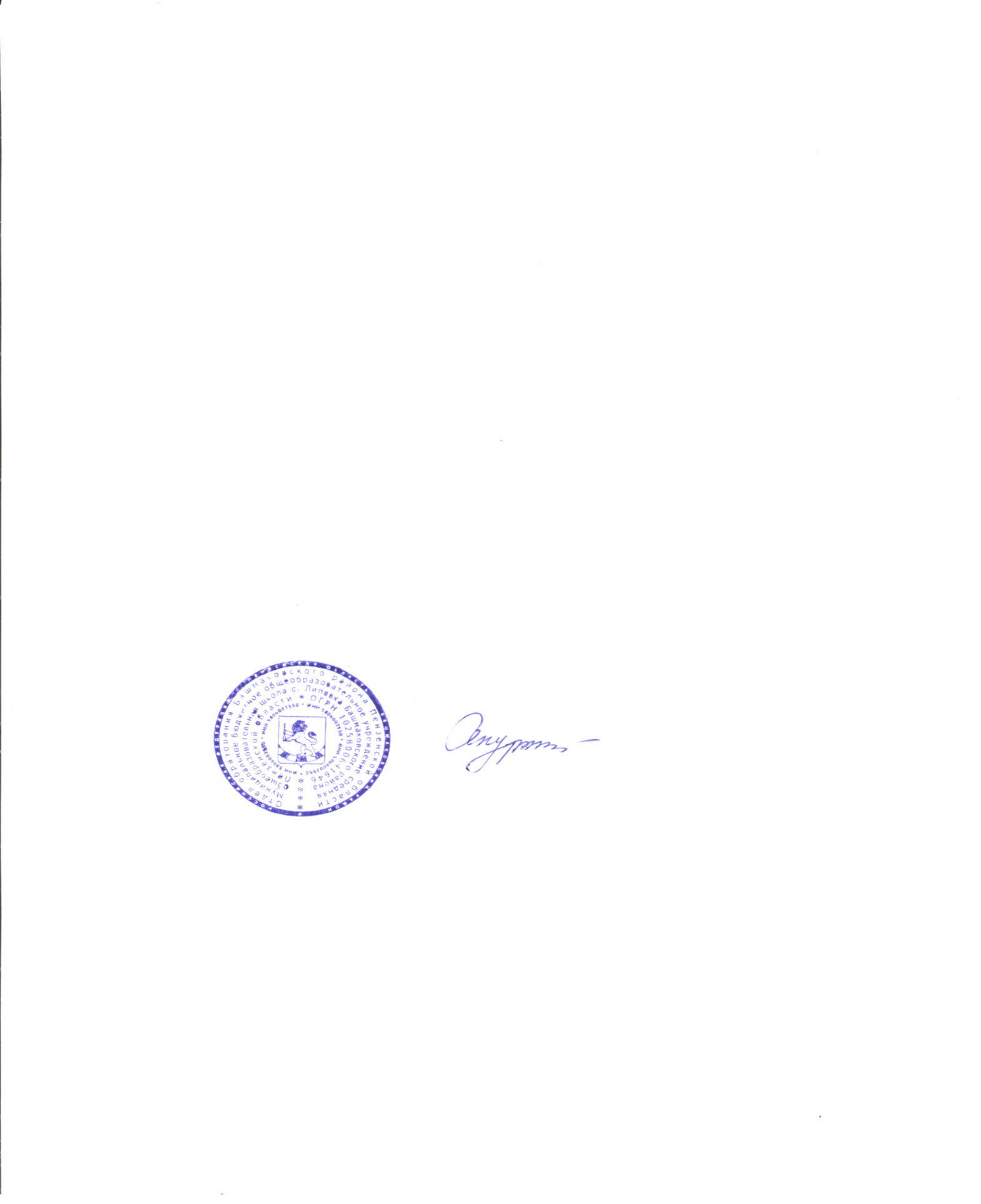 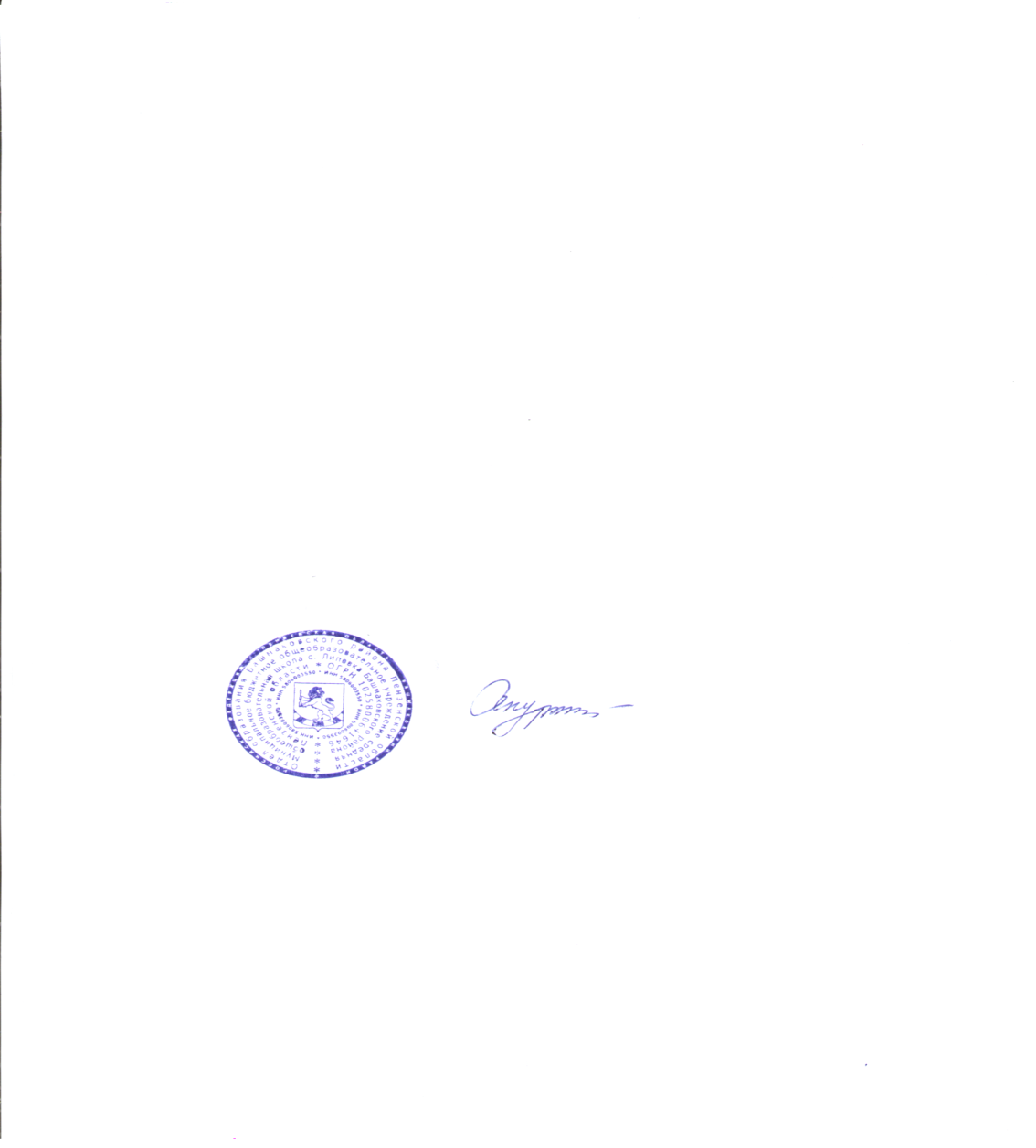 Планзанятий кружка «Ход конем»
 и внеклассных мероприятий по реализации проекта «Шахматная школа» Темы занятий Время занятий Классы Ответств./наставник Краткая история шахмат На кл. часах 2-7 Кл.рук./Муленков И.М. Рождение шахмат (беседа, презентация) На кл. часах 2-7 Кл.рук. ./Муленков И.М. Шахматы проникают в Европу На кл. часах 5-7 Кл.рук. ./Муленков И.М. Чемпионы мира по шахматам (выступление обучающихся с презентацией) На кл. часах, кружок «Ход конем» 6-8 Кл.рук., рук. кружка./Муленков И.М. Шахматные разряды и звания (семинарское занятие) На кл. часах, кружок «Ход конем» 9-10 Кл.рук., рук. кружка./Муленков И.М. Презентация «Чемпионы по шахматам» На кл. часах, кружок «Ход конем» 10-11 Кл.рук., рук. кружка./Муленков И.М. Шахматный этикет На кл. часах, кружок «Ход конем» 2-11 Кл.рук., рук. кружка./Муленков И.М. Товарищеский турнир. Первые попытки применить полученные знания в настоящей партии Каникулярное время 3-4, 5-6, 7-8 Кл.рук., рук. кружка./Муленков И.М. Первенство школы в  каникулы. Приглашаются также школьники, не занимающиеся в кружке Каникулярное время 5-11 Кл.рук., рук. кружка./Муленков И.М. Особенности шахматной борьбы и шахматного спорта. «Силовые методы» в шахматах – шах, нападение, размен. Оценка позиции, предвидение. Предложение ничьей. Контроль времени. По расписанию работы кружка «Ход конем» Члены кружка Рук. кружка./Муленков И.М. Шахматная нотация По расписанию работы кружка «Ход конем» Члены кружка Рук. кружка./Муленков И.М. Ценность шахматных фигур По расписанию работы кружка «Ход конем» Члены кружка Рук. кружка./Муленков И.М. Техника матования одинокого короля По расписанию работы кружка «Ход конем» Члены кружка Рук. кружка./Муленков И.М. Достижение мата без жертвы материала По расписанию работы кружка «Ход конем» Члены кружка Рук. кружка./Муленков И.М. Шахматная комбинация По расписанию работы кружка «Ход конем» Члены кружка Рук. кружка./Муленков И.М.